SZKOLENIE PRACOWNIKÓW PLACÓWEK OŚWIATOWYCH W RAMACH PROJEKTU „POWER ON - PODNIESIENIE KOMPETENCJI POLICJI W ZAKRESIE WSPARCIA OFIAR PRZESTĘPSTW”O projekcie:Liderem projektu o charakterze partnerskim jest Komenda Wojewódzka Policji w Gdańsku. Partnerami projektu są: KWP w Olsztynie, KWP w Szczecinie, Szkoła Policji w Pile oraz organizacje pozarządowe tj: Centrum Praw Kobiet Oddział w Gdańsku i Stowarzyszenie Pelikan z Gdańska. Głównym celem projektu Power On jest podniesienie kompetencji i umiejętności funkcjonariuszy Policji w zakresie udzielania wsparcia ofiarom przestępstw. Nie mniej ważnym jest także wzmocnienie kompetencji pracowników placówek oświatowych, opiekuńczo-wychowawczych, pomocy społecznej oraz organizacji pozarządowych w zakresie identyfikacji zagrożeń, na jakie narażeni są między innymi małoletni.18-19 października 2022 r.  -  Power On na Warmii i MazurachW dniach 18-19 października 2022 r. odbyło się szkolenie dla pracowników placówek oświatowych. Tematem szkolenia było „Wsparcie osób dotkniętych przestępstwami motywowanymi nienawiścią” czyli szeroko rozumianego pojęcia „hejtu”. W seminarium szkoleniowym uczestniczyli nauczyciele i psychologowie szkolni z warmińsko-mazurskich placówek oświatowych. Szkolenie otworzyła swoim wystąpieniem mł. asp. Monika Bartecka z Wydziału Prewencji Komendy Wojewódzkiej Policji w Olsztynie, która przywitała uczestników, jak również przedstawiła tematykę przedmiotowego szkolenia. Odniosła się również do celów i zadań projektowych, a przede wszystkim do tego, jak ważne jest podnoszenie kompetencji pracowników placówek oświatowych, w tym umiejętność rozpoznawania i wsparcia ofiar mowy nienawiści i hejtu wśród dzieci i młodzieży. Grupa 60 nauczycieli została podzielona na trzy mniejsze, 20-sto osobowe zespoły, w których podczas dwóch dni szkoleniowych realizowali zagadnienia takie jak: - Społeczno-socjologiczne uwarunkowania przestępczości motywowanej nienawiścią – determinanty skutecznej prewencji.- Rozpoznanie zjawiska przestępczości motywowanej nienawiścią. Rodzaje przestępstw, ich kwalifikacja prawna, odpowiedzialność karna sprawców. Prawne formy dokonywania zgłoszeń do uprawnionych organów ścigania.- Modele postępowania z małoletnią osobą dotkniętą przestępstwem motywowanym nienawiścią. Wsparcie osób w kryzysie ze szczególnym uwzględnieniem osób małoletnich. Rozmowa i praca wspierająca w środowisku (szkoła, placówka oświatowa).Ponadto podczas szkolenia miał miejsce pokaz spotu edukacyjnego przygotowanego w ramach projektu. Krótki, mocny przekaz zaprezentowanego materiału filmowego dotyczył mowy nienawiści. Film będzie wykorzystywany podczas spotkań profilaktycznych z młodzieżą.Powyższe zagadnienia prezentowali:- nadkom. Dorota Rak – Pełnomocnik Komendanta Wojewódzkiego Policji w Olsztynie ds. Ochrony Praw Człowieka,- podkom. Agnieszka Kuszyk – młodszy wykładowca Zakładu Prawa i Kryminalistyki Szkoły Policji w Pile,- sierż. szt. Weroniki Bugaj – Instruktor Wydziału Organizacji Szkolenia i Dowodzenia Szkoły Policji w Pile.Na zakończenie wszyscy uczestnicy otrzymali Zaświadczenia o ukończeniu szkolenia pn. „Wsparcie osób dotkniętych przestępstwami motywowanymi nienawiścią“ zorganizowanego w ramach projektu nr PL/2020/PR/0112 „Power On - podniesienie kompetencji policji w zakresie wsparcia ofiar przestępstw”.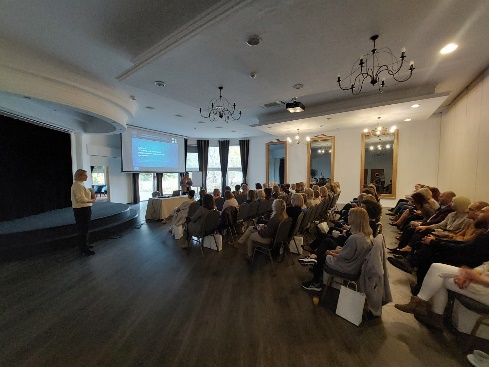 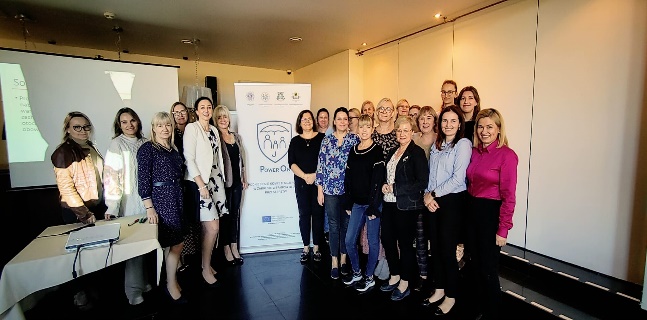 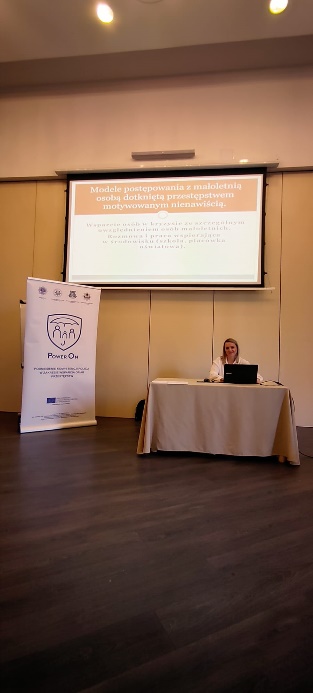 